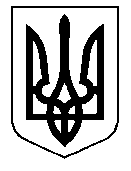 ТАЛЬНІВСЬКА РАЙОННА РАДАЧеркаської областіVІ скликанняР  І  Ш  Е  Н  Н  ЯВід  29.05.2012 № 14-4                м.ТальнеПро звіт постійної комісії районної ради з питань забезпечення законності, правопорядку, прав і свобод громадянВідповідно до пункту 8 частини 1 статті 43, статті 59 Закону України «Про місцеве самоврядування в Україні», заслухавши інформацію голови постійної комісії районної ради з питань забезпечення законності, правопорядку, прав і свобод громадян, районна рада ВИРІШИЛА:Інформацію голови постійної комісії районної ради з питань забезпечення законності, правопорядку, прав і свобод громадян Саєнка В.К. «Про звіт постійної комісії районної ради з питань забезпечення законності, правопорядку, прав і свобод громадян» взяти до відома (додається).Відзначити, що постійна комісія районної ради з питань забезпечення законності, правопорядку, прав і свобод громадян проводить активну роботу по підготовці сесій районної ради, організації виконання прийнятих нею рішень.Голова районної ради 			                  			С.О.ОсипенкоДодатокдо рішення районної радивід 29.05.2012 № 4-14Інформація про звіт постійної комісії з питань забезпечення законності, правопорядку, прав і свобод громадянРішенням районної ради від 17.12.2010 року № 2-3 було утворено                    7 постійних комісій, обрано їх склад та голів. В тому числі і постійна комісія з питань забезпечення законності, правопорядку, прав і свобод громадян.До складу комісії входять 8 депутатів, які за родом діяльності представляють різні сфери.Постійна комісія з питань забезпечення законності, правопорядку, прав і свобод громадян  свою роботу проводить відповідно до Закону України «Про місце самоврядування в Україні», Положення про постійні комісії районної ради, що затверджене рішенням районної ради, планів роботи районної ради та власних повноважень.Постійною комісією районної ради з питань забезпечення законності, правопорядку, прав і свобод громадян з початку п’ятого скликання проведено 10 засідань комісії (у тому числі 6 спільні засідання). На них за цей період було розглянуто 63  питання, з яких прийняті відповідні рішення. Особливу увагу приділено питанням стану роботи щодо забезпечення законності та правопорядку; організації прийому громадян депутатами районної ради, закріпленими за сільськими радами; забезпечення пожежної безпеки на території району; виконання Закону України «Про звернення громадян»; про виконання обласних та районних програм. Комісія бере участь у підготовці програм, що приймаються районною радою. Зокрема, у нинішньому скликанні комісією розглядались: «Про районну Програму профілактики злочинності в Тальнівському районі  на 2011-2020 роки», «Про районну цільову соціальну програму забезпечення пожежної безпеки на 2011-2015 роки», «Про районну комплексну Програму «Освіта Тальнівщини» на 2011- 2015 роки», «Про районну програму  «Сільська школа Тальнівщини» , «Про програму соціально-економічного та культурного  розвитку району на 2012 рік», «Про районну програму, спрямовану на протидію поширенню наркоманії, боротьбу з незаконним обігом наркотичних засобів, психотропних речовин та прекурсорів на 2012-2015 роки», « Про районну Комплексну програму «Молодь Тальнівщини» на період до 2015 року». Зазначу, що заслуховуючи інформацію про виконання даних програм , ми відзначили недостатнє фінансування програм. Необхідно, щоб кошти спрямовувалися на виконання найболючіших завдань.Значна увага  також на засіданнях комісії приділялася проблемам матеріально-технічного забезпечення роботи дільничних інспекторів міліції для сприяння виконання покладених на них обов’язків на належному рівні.    На засіданні комісії 24 травня 2011 року  заслухано інформацію прокурора Тальнівського району про  стан законності, заходи щодо її зміцнення  та результати діяльності на території Тальнівського району і прийнято відповідне рішення, а 27 жовтня 2011 року начальник  Тальнівського РВ УМВС України в Тальнівському районі  Черкаської області проінформував депутатів про хід виконання районної Програми профілактики злочинності в Тальнівському районі на 2011-2015 роки по яких прийнято  відповідне рішення.Активну участь в роботі комісії  при розгляді вищезазначених питань брали Бондаренко В.І., Данилюк М.В., Танцюра В.В.Постійна комісія постійно тісно співпрацює та постійно вдосконалює свої форми співпраці з органами місцевого самоврядування району.Як голова комісії, можу засвідчити, що більшість депутатів, які входять до складу комісії, відповідально вникають у назрілу проблему і стараються своєю роботою в комісії допомогти місцевим радам.Також постійною комісією вносяться пропозиції щодо плану роботи районної ради, контролюється стан виконання рішень районної ради, що заслуховуються на засіданнях постійної комісії.Депутати – члени комісії постійно працюють над виконанням доручень голови ради, заступника голови ради, колегії районної ради, беруть участь у роботі нарад, семінарів, співпрацюють з посадовими особами районної виконавчої влади,, органів місцевого самоврядування, органами самоорганізації населення, депутатами місцевих рад. Висновки та рекомендації комісії направляються підприємствам, установам та організаціям, відповідним управлінням та відділам районної державної адміністрації, міській та сільським радам, здійснюється контроль за їх виконанням.Керуючий справамивиконавчого апарату районної ради                             В.П.Карпук